Ministério da Educação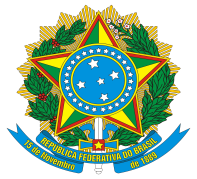 Secretaria da Educação Profissional e TecnológicaInstituto Federal de Educação, Ciência e Tecnologia de PernambucoANEXO IIFicha de InscriçãoTodos os itens devem ser preenchidos, em caso de não ter informação, escrever “nada a declarar”.  IDENTIFICAÇÃO DO CAMPUS INSTITUIÇÃO PROPONENTECARTA DE APOIO INSTITUICIONAL À PROPOSTA, ASSINADA PELA DIREÇÃOAnexar o termo de apoio à proposta assinada pela Direção do campus (Anexo III)COORDENADOR DA PROPOSTA	Nome:	Cargo/Função:	Telefone:	E-mail institucional:	PROFESSORES MEMBROS DAS EQUIPESHISTÓRICO DE VERTICALIZAÇÃOApresentar projetos de pesquisa registrados onde houve participação conjunta de alunos de diferentes níveis de ensino (nível médio, graduação e Pós-Graduação, quando houver)  JUSTIFICATIVA PARA PARTICIPAR DAS OFICINAS 4.0Contextualize a proposta, apresente a relevância da mesma e suas contribuições.DESCRIÇÃO DO CAMPUS DE EXECUÇÃO INCLUINDO O ECOSSISTEMA DE INOVAÇÃO EXISTENTE, A EMPRESA JÚNIOR E O POLO DE INOVAÇÃODescreva as ações de inovação, se há e em qual estágio se encontra o movimento empresa júniorDESCRIÇÃO DA INFRAESTRUTURA JÁ EXISTENTE NA INSTITUIÇÃO A SER UTILIZADA PARA A INSTALAÇÃO DOS EQUIPAMENTOS E PARA A REALIZAÇÃO DAS OFICINASDescreva o espaço para acomodação do equipamento apresentando rede lógica, elétrica, hidráulica e gás, espaço para acomodação dos orientadores, alunos e técnicos (se houver) e suas discussões.CURSOS ENVOLVIDOS NA PROPOSTAIndique eventuais cursos participantes da equipe proponente.EXPERIÊNCIA DA INSTITUIÇÃO PROPONENTE NO DESENVOLVIMENTO DE PROJETOS DE PD&I EM COOPERAÇÃO COM O SETOR PRODUTIVO PÚBLICO OU PRIVADOA instituição proponente realizou algum contrato de parceria com o setor produtivo público ou privado para o desenvolvimento de projetos de PD&I nos últimos 2 anos?Sim ( ) Não ( )Caso a resposta seja afirmativa, listar os cinco principais projetos de PD&I executados ou em execução com o setor produtivo público ou privado.SOBRE A(S) INSTITUIÇÃO(S) PARCEIRA(S) DA PROPOSTA*Listar a(s) instituições(s) parceira(s) que concorda(m) em participar da Proposta (anexar a(s) respectiva(s) Declaração(ões) de Concordância – Anexo IV)Histórico dos principais projetos de PD&I entre a instituição proponente e a instituição(ões) parceira(s), nos últimos dois anos (incluir mais quadros, se necessário)SOBRE A(S) INSTITUIÇÃO(S) PÚBLICA DE EDUCAÇÃO BÁSICA PARCEIRA(S) DA PROPOSTAListar a(s) instituição (ões) pública(s) da educação básica das redes estadual ou municipal que concorda(m) em participar da Proposta (anexar a(s) respectiva(s) Declaração(ões) de Concordância – Anexo IV)12.2. Histórico dos principais projetos de extensão entre a instituição proponente e instituições da educação básica das redes estadual ou municipal, nos últimos dois anosRESUMO DA PROPOSTADescreva resumidamente os projetos de inovação tecnológica, os planos de trabalho, os resultados esperados e critérios de seleção dos bolsistasRESULTADOS ESPERADOSDescreva o grau de inovação e potencial de impacto dos resultados, sob o ponto de vista da formação dos estudantes. Evidencie o potencial inovativo do projeto, comparando as soluções a serem desenvolvidas e demonstrando suas vantagens em relação a outras soluções disponíveis. No caso de as soluções propostas nos projetos serem passíveis de proteção por patentes e/ou outras modalidades de propriedade industrial, seu potencial inovativo deve ser demonstrado por meio de busca de anterioridade em bases de patentes.ACOMPANHAMENTO E AVALIAÇÃODescreva como na instituição será realizada a gestão, o acompanhamento e a avaliação da PropostaPROJETOS DE INOVAÇÃO TECNOLÓGICA E RESPECTIVOS PLANOS DE TRABALHOAnexar Arquivo conforme modelo disponível no Anexo VPLANO FINANCEIRO*Recursos de bolsas de pesquisa ao longo de dez meses não devem ultrapassar R$ 116.000,00.A soma dos recursos das bolsas concedidas a estudantes ao longo de dez meses não deve ultrapassar R$ 89.000,00.Nome: Instituto Federal de Educação, Ciência e Tecnologia de PernambucoNome: Instituto Federal de Educação, Ciência e Tecnologia de PernambucoSigla: IFPECampus:Campus:CNPJ:E-mail:E-mail:E-mail:Endereço:Endereço:Endereço:Cidade:UF:CEP:DDD:Telefones:Telefones:NomeFunçãoLink do CV lattesCoordenadorOrientadorOrientadorOrientadorOrientadorNome do CursoTipo de Oferta (Integrado, Subsequente, Superior, Pós-Graduação)Número de Alunos MatriculadosNome da Instituição ParceiraTítulo do ProjetoInovaçãopretendida/ desenvolvidaVigência(mês/ano) Início e fimValor totaldo projeto (R$)Link da Página do Projeto ou de Notícia Relacionada ao ProjetoNomeCNPJÁrea do conhecimentoAtividade econômicaContrapartida previstaNome da Instituição Parceira 1:Nome da Instituição Parceira 1:Nome da Instituição Parceira 1:Título do ProjetoInovação pretendida / desenvolvidaVigência (mês/ano) Início e fimNome da Instituição Parceira 2:Nome da Instituição Parceira 2:Nome da Instituição Parceira 2:Título do ProjetoInovação pretendida / desenvolvidaVigência (mês/ano) Início e fimNome da Instituição Pública de Educação BásicaCidade e EstadoNome da escola pública parceiraNome da escola pública parceiraNome da escola pública parceiraTítulo do projetoObjetivoNº de BeneficiadosModalidadeNívelQuantidadePerfil do bolsistaAtividades a serem realizadasRecursos (R$) em dez mesesValor TotalValor TotalValor TotalValor TotalValor Total